ГОСТ 16484-79. Пестициды. Метод определения стабильности водных суспензий смачивающихся порошков Настоящий стандарт распространяется на пестициды, выпускаемые в форме смачивающихся порошков, и устанавливает метод определения стабильности их водных суспензий. Метод заключается в том, что из приготовленной водной суспензии отсасывают 9/10 объема, а в оставшемся объеме определяют массовую долю действующего начала или массу остатка посте высушивания. Определение понятия «стабильностью суспензии смачивающегося порошка» приведено в приложении. 





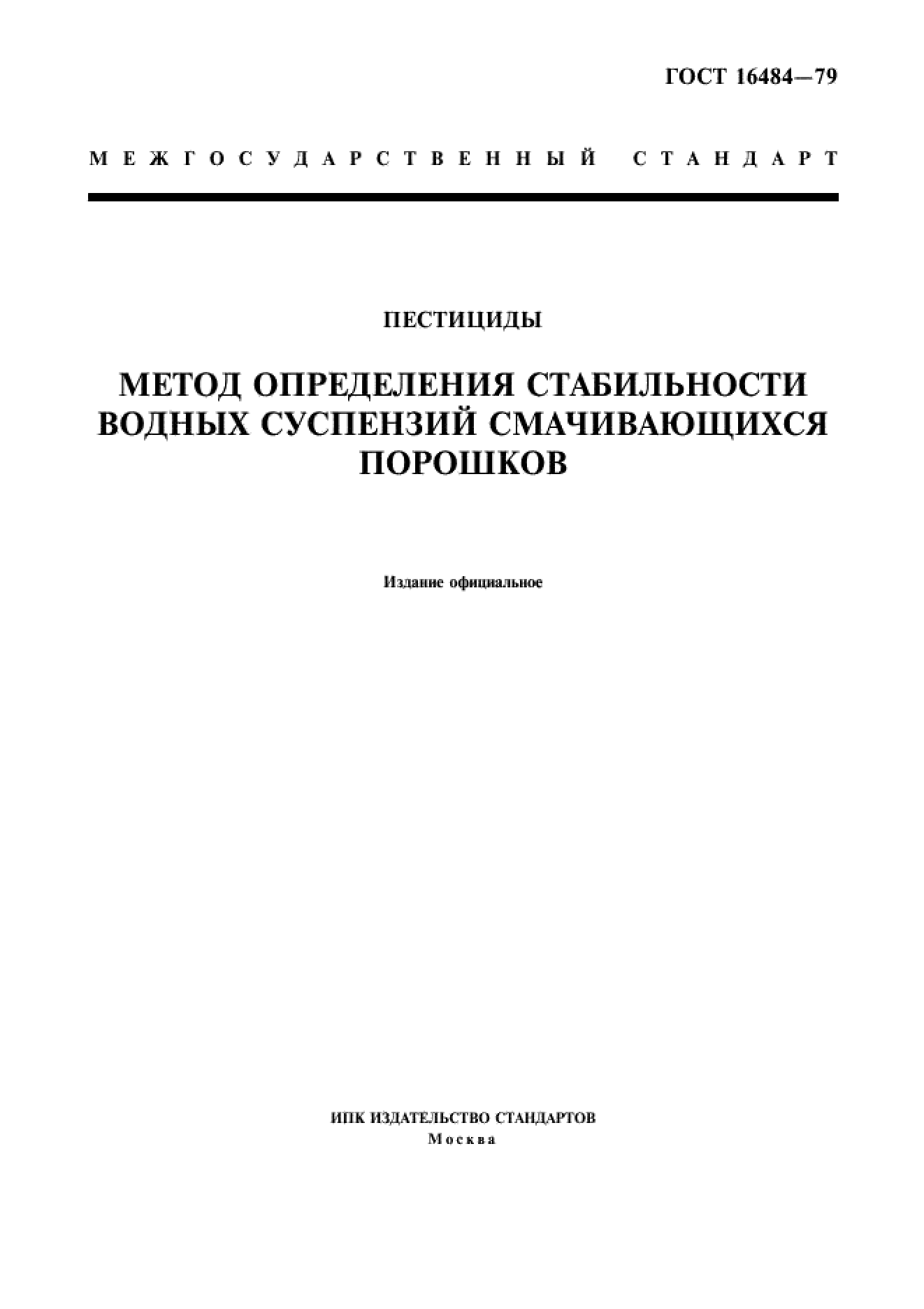 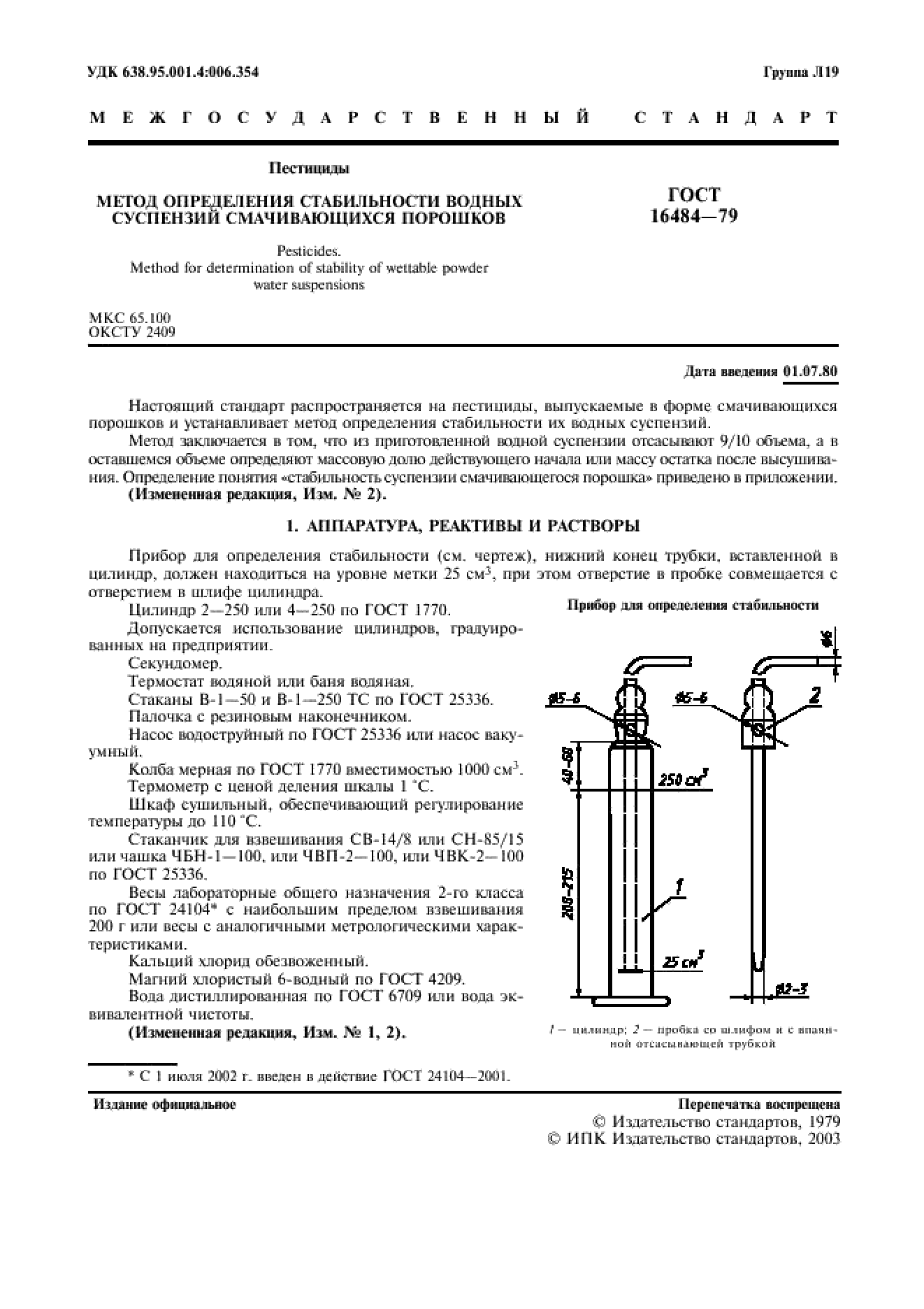 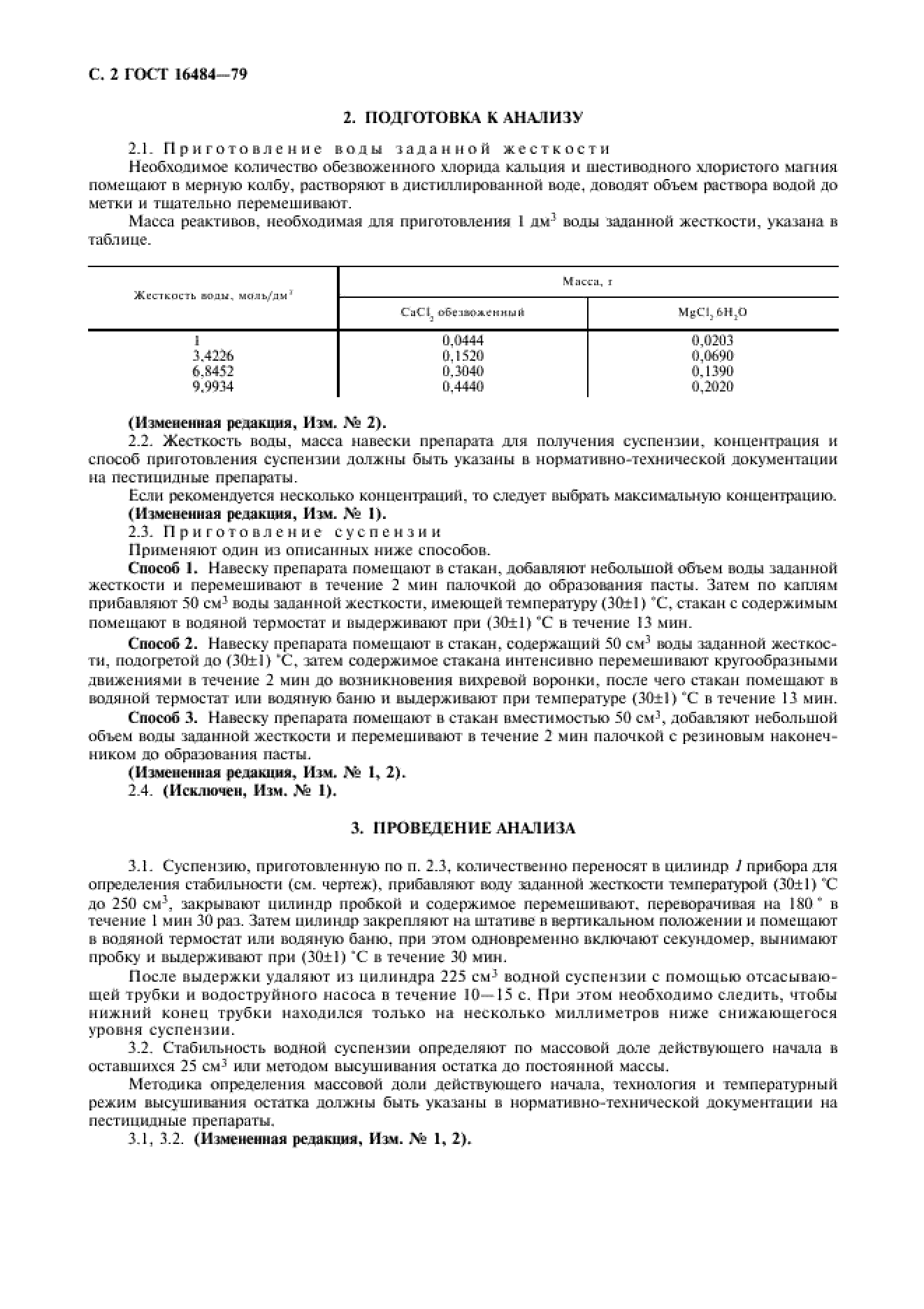 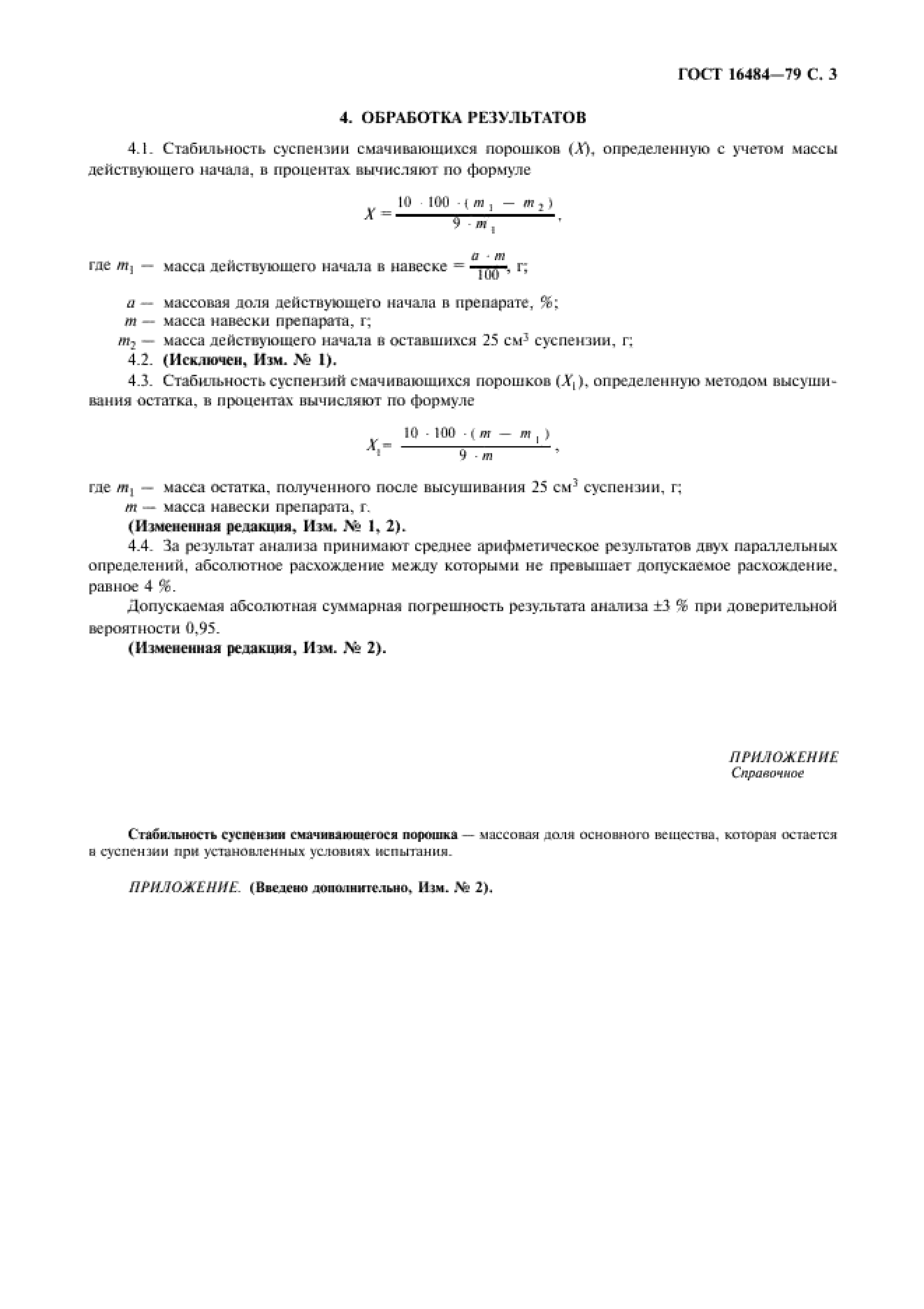 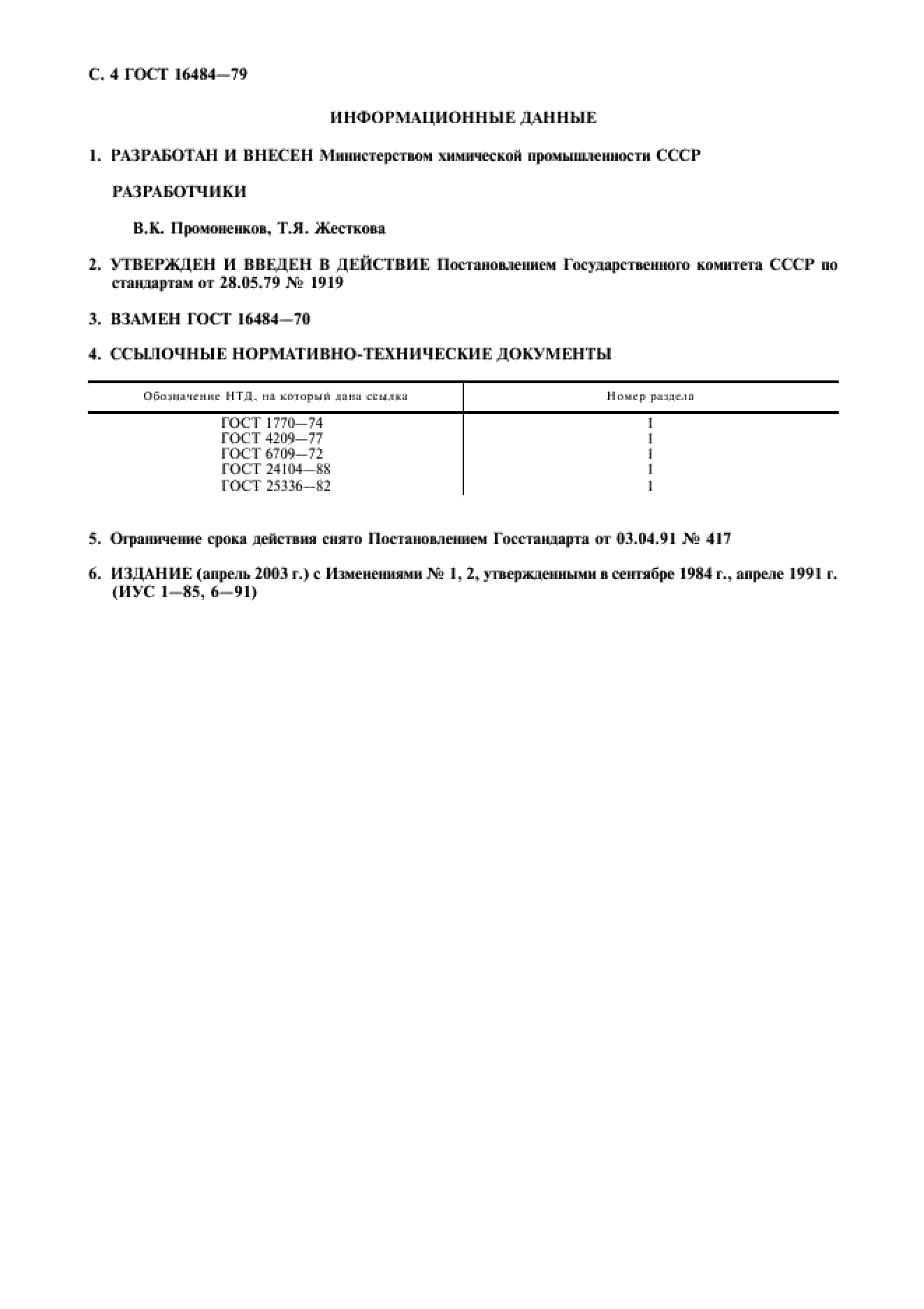 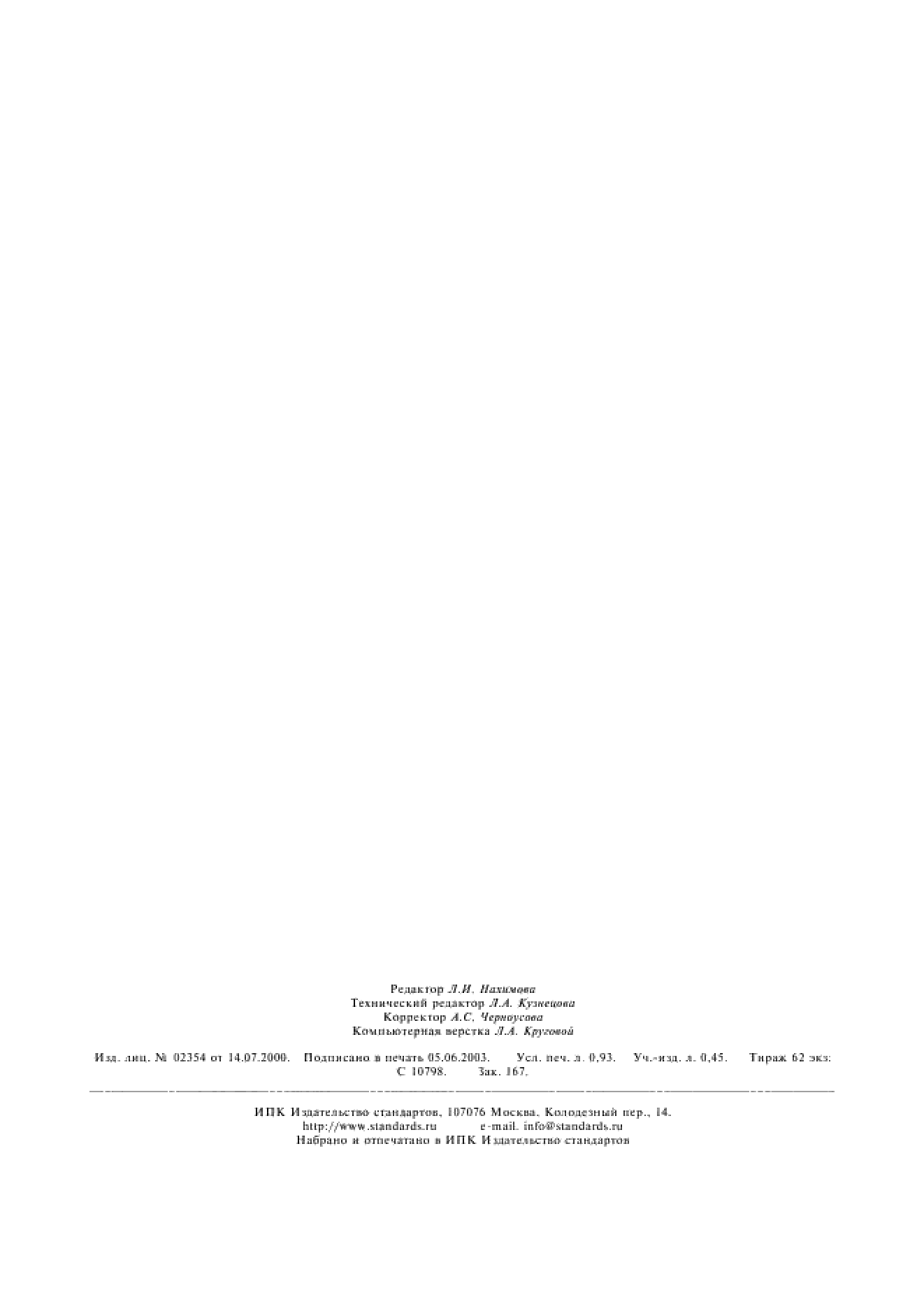 